Publicado en San Francisco el 18/07/2024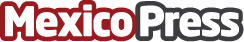 Grey amplía su presencia internacional y servicios a los mercados de América Latina y el Sudeste AsiáticoLa empresa anuncia un nuevo sistema de pago en varios países, para atender a un público más amplio de nómadas digitales, a medida que amplía sus servicios y operaciones a América Latina y el Sudeste AsiáticoDatos de contacto:GreyGreyNota de prensa publicada en: https://www.mexicopress.com.mx/grey-amplia-su-presencia-internacional-y Categorías: Internacional Finanzas Viaje Innovación Tecnológica Actualidad Empresarial http://www.mexicopress.com.mx